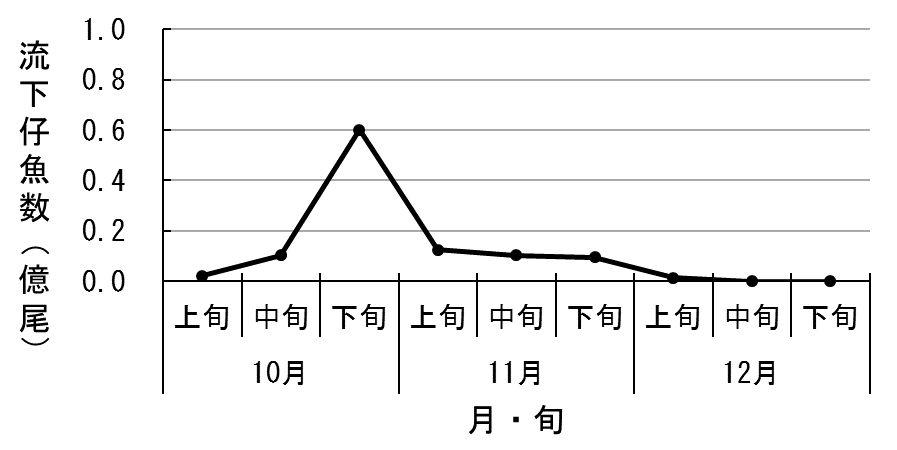 図１　高津川における流下仔調査結果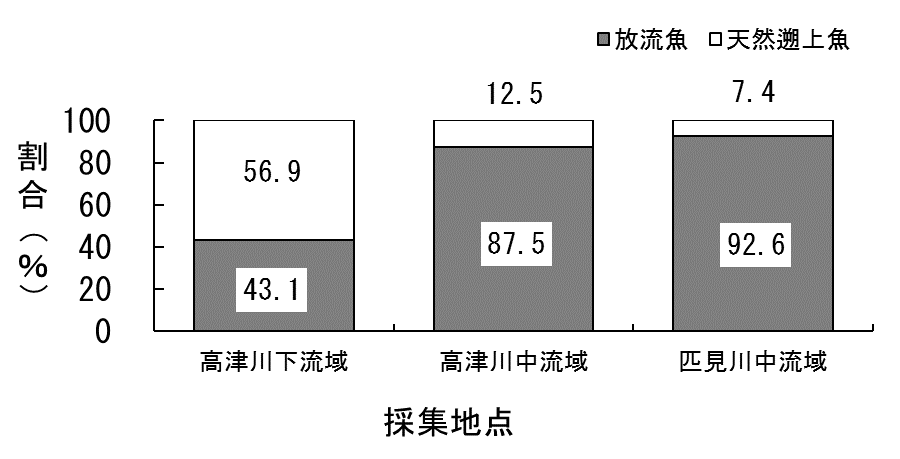 図２　高津川における採集地点別放流魚と天然遡上魚の割合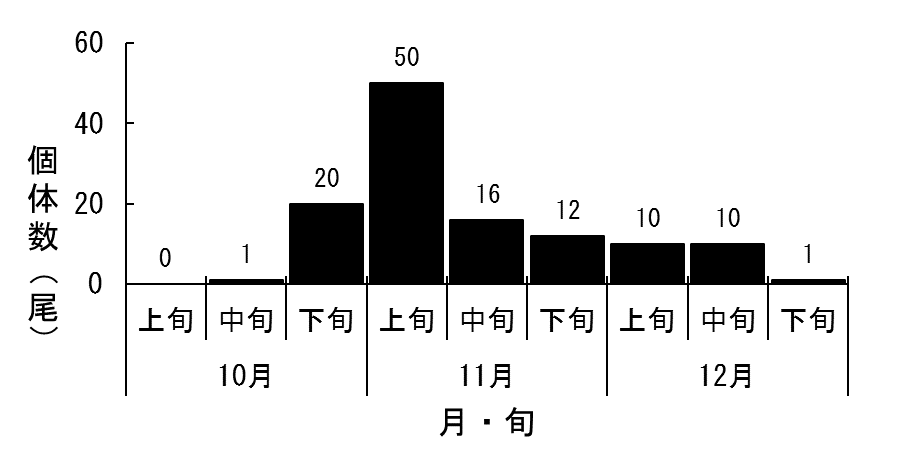 図３　高津川における天然遡上魚の孵化日推定結果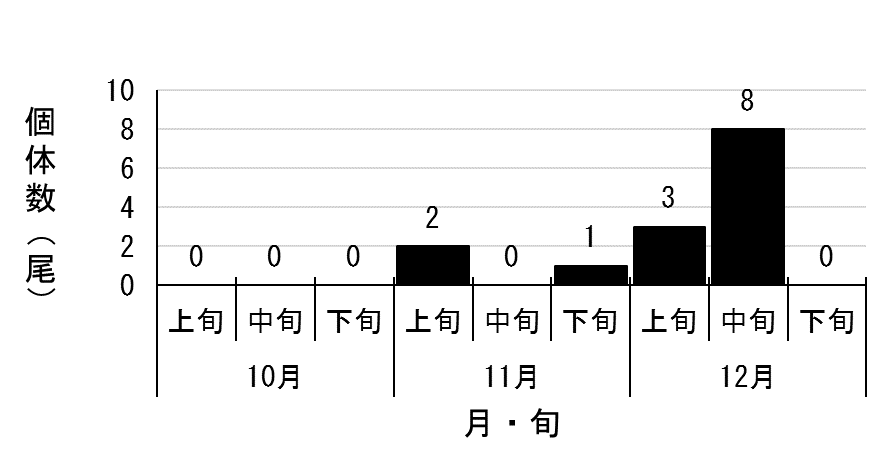 図４　神戸川における天然遡上魚の孵化日推定結果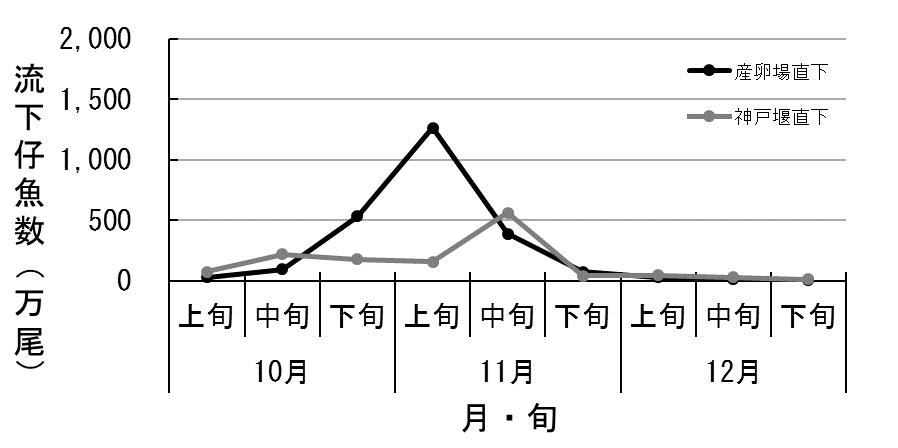 図５　神戸川における流下仔調査結果